Unit 1: Learning Goals for Energy in the Biosphere 1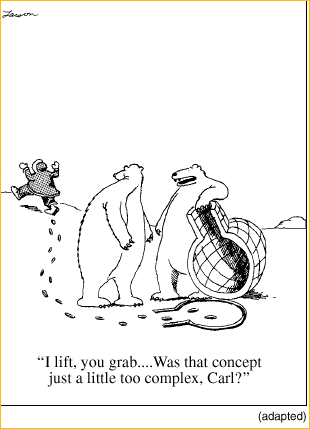 Big Picture: Students should understand how position of the Earth, climate, and factors such as latitude, elevation, or geography affect the biotic and abiotic factors in a given area.Big Picture: Students should understand how position of the Earth, climate, and factors such as latitude, elevation, or geography affect the biotic and abiotic factors in a given area.Big Picture: Students should understand how position of the Earth, climate, and factors such as latitude, elevation, or geography affect the biotic and abiotic factors in a given area.Big Picture: Students should understand how position of the Earth, climate, and factors such as latitude, elevation, or geography affect the biotic and abiotic factors in a given area.Content GoalsContent GoalsSkills GoalsSkills GoalsStudents will know how to:Identify biotic and abiotic factors in an ecosystemExplain how the position of the Earth (tilt of the axis) affects the seasons / climateDiscuss the effect of: latitude, elevation, proximity to water, topography, humidity, and wind on climateDetermine most likely biome based on latitude and climate factors of an areaPredict type of climate for given biomeIdentify common plants and animals in various biomesDescribe interactions between abiotic or biotic and factors in an ecosystem or biomeIdentify parts of a microscope and describe their functions Describe characteristics of organisms in each kingdomClassify a variety of living organisms by kingdomStudents will know how to:Identify biotic and abiotic factors in an ecosystemExplain how the position of the Earth (tilt of the axis) affects the seasons / climateDiscuss the effect of: latitude, elevation, proximity to water, topography, humidity, and wind on climateDetermine most likely biome based on latitude and climate factors of an areaPredict type of climate for given biomeIdentify common plants and animals in various biomesDescribe interactions between abiotic or biotic and factors in an ecosystem or biomeIdentify parts of a microscope and describe their functions Describe characteristics of organisms in each kingdomClassify a variety of living organisms by kingdomStudents will be able to:Support scientific explanation with a reliable sourceProperly cite the reliable sourceWrite an APA bibliography for the sourceMake wet mounts of micro-organisms and use microscope properly to view themMake detailed sketches of organisms viewed under the microscope and label with appropriate scaleStudents will be able to:Support scientific explanation with a reliable sourceProperly cite the reliable sourceWrite an APA bibliography for the sourceMake wet mounts of micro-organisms and use microscope properly to view themMake detailed sketches of organisms viewed under the microscope and label with appropriate scaleAssessment: How will mastery of content and skills be assessed?Show understanding on quizzes and testsWrite a well-organized paragraph with properly cited sources (biome poster, organism report)Write an APA – style bibliography (biome poster, organism report)Complete detailed sketches of micro-organismsAssessment: How will mastery of content and skills be assessed?Show understanding on quizzes and testsWrite a well-organized paragraph with properly cited sources (biome poster, organism report)Write an APA – style bibliography (biome poster, organism report)Complete detailed sketches of micro-organismsAssessment: How will mastery of content and skills be assessed?Show understanding on quizzes and testsWrite a well-organized paragraph with properly cited sources (biome poster, organism report)Write an APA – style bibliography (biome poster, organism report)Complete detailed sketches of micro-organismsAssessment: How will mastery of content and skills be assessed?Show understanding on quizzes and testsWrite a well-organized paragraph with properly cited sources (biome poster, organism report)Write an APA – style bibliography (biome poster, organism report)Complete detailed sketches of micro-organismsKey Vocabulary:AbioticBiotic LatitudeClimateElevationHumidityEcosystemCommunityPopulationOrganismFloraFaunaBiomeTundraTemperate Rain ForestTropical Rain ForestTaigaGrasslandSavannahDesertChaparral FloraFaunaBiomeTundraTemperate Rain ForestTropical Rain ForestTaigaGrasslandSavannahDesertChaparral ArchaebacteriaEubacteriaPlantAnimalProtistFungiCoarse focusFine focusStageObjective lensesDiaphragm